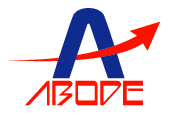  ABODE INFRA PROJECTS	(Futuristic Living)	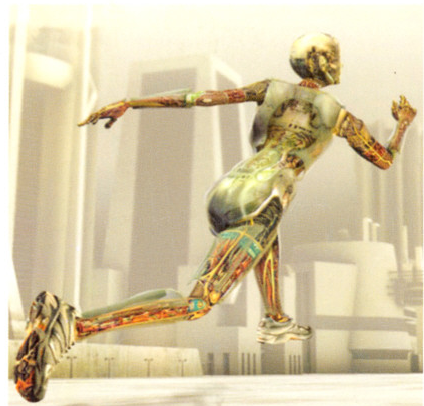 HOME LOAN ROAD MAPA new home brings new hopes with it, a place where you relax after your professional day, a place where you share precious moments & emotions with your family. A place that gives you a sense of belongingness. Abode Infra helps you to realise your long cherished dream of owning your home through hassle free and customer friendly services. You deserve nothing but the best. That is why, we have rolled the red carpet for you.Home Loan Road MapThe process of taking a Home Loan can be a daunting experience especially if you have never applied for any loan earlier. We are here to support you in getting the loan processed without any hassles. Here are the step-by-step guidelines to equip you with the right info. Steps in home loans processHome loan can be processed in 3 steps right starting from finalization of bank till disbursement of the same loan. Here by we have given the stepwise explanation to make you understand better (i.e.)Step: 1Personal eligibility processAfter choosing the banker you have to provide your personal documents which are useful to determine the eligibility. Please see the annexure 1 for the default documents list.After providing these documents the banker will initiate your eligibility process based on your monthly net salary and after deducting the repayments of existing loans. This process will take 5 to 7 working days. After the completion of personal verification the banker will issue a sanction letter stating the amount of eligibility. This sanction letter is valid upto 90 days from the date of issue.Step: 2Property valuationAfter the completion of your eligibility process you have to submit your legal documents related to the property (Agreement of Sale, T.P.A., Builder undertaking etc…) The Banker will initiate by visiting the site and verifying  project original documents. This process will be finalized after getting the legal and technical opinions. The banker takes nearly 7 to 10 working days to complete the process. After the technical valuation report, banker will confirm the eligibility. The same will be communicated to you before going for disbursement.Step: 3Disbursement of the loan After confirming the eligibility, the banker will initiate for disbursement process after taking all undertaking from the customer and builder.This process will take nearly 5 to 7 working days the banker will inform both the parties after preparing pay order (disbursement).Summary:Step: 1       personal eligibility process      5 to 7 working daysStep: 2       property valuation                  7 to 10 working daysStep: 3       disbursement process             5 to 7 working daysThe total minimum time for the disbursement is 12 working daysThe total maximum time for the disbursement is 24 working daysHome loan benefitsThese are the additional benefits which can be enjoyed by you along with a home loanFree property insurance upto the market value of the property Free personal insurance upto Rs 15lakhsTax deduction of the amount repaid towards EMI.Funding for registration based on the eligibilityProcessing fees:Basic processing charges prevailing in the market is 	0.5% to 1% on the loan amount.Rate of interest:As per the RBI norms the present market interest Rate is 	Floating	-	10.50%	Fixed		-	13.00%This may vary from Bank to Bank as it is according to the terms and conditions of the concerned bank.CHECK LIST FOR EMPLOYED ROI:Latest 6 months Salary Account Bank Statement (original) Latest 3 months Pay slips Academic proof, if the experience is less than 2years.Last 3 years Employment Track ID proof & Signature proof (pancard, driving license, passport etc)Residence Proof (telephone bill, electricity bill, water bill etc)3 Passport size color photosProcessing Fee Cheque 1% in Favor of “Opted Bank nameLatest Two years Form-16 (IT returns)   CHECKLIST FOR SELF EMPLOYED :Latest 6 months company current account statement Latest 3 years company IT returns latestLatest 3 years personal IT returnsAddress ProofID proof3 passport photographsMOA,AOA and Incorporation certificatesCHECKLIST FOR NRI:Passport with valid visa stamped Work permit.Latest 6months pay slips  Latest 6months abroad bank salary account statement Job: Appointment letter copy (or) contract.NRE/NRO account statement for the last 6 months.Personal Bio-data.Notarized NRI GPA with Public notary GPA Holder ID Proof and Local Address Proof.10.1+1 Color Photo each (1 Applicant and 1 GPA holder)11. Details of HR department in the present company (e-mail ID and         Phone Numbers)13. Latest W2 Form.Note :- for NRI’s All the above documents should be duly signed by either  applicant or   GPA holder.We are in the process of getting the project approvals from the following banks: State Bank of India				ICICI BankHDFC						AXIS BankLIC Housing Finance Ltd			IndiabullsNOTE: -     All the particulars mentioned above are subject to Bank specifications.Further details,Please feel free to call us,Phone No.800 800 96 96Thank YouAbode Infra Projects India Pvt. Ltd.,Address:  Plot No.108, Vignanpuri Colony, Kukatpally, Hyderabad-500072